Федеральное агентство связиФедеральное государственное бюджетное образовательное учреждение высшего образования«Сибирский государственный университет телекоммуникаций и информатики»(СибГУТИ)Сафонова Л.А.МЕТОДИЧЕСКИЕ УКАЗАНИЯк  выполнению контрольной  работы по дисциплине «HR-менеджмент» для магистрантов, обучающихся по направлению 11.04.02- Инфокоммуникационные технологии и системы связиНовосибирск 2017СодержаниеСодержание	11	Цель и задачи выполнения контрольной работы	22	Задание на выполнение контрольной работы	23	Структура контрольной работы и требования к ее элементам	24	Организация выполнения кнтрольной работы 	35	Правила оформления контрольной работы	46	Критерии оценки контрольной  работы	10Приложение А	11Приложение Б	12Цель и задачи выполнения контрольной работыКонтрольная работа – одна из форм контроля уровня знаний студента и ориентирования его в вопросах, ограниченных объемом учебной тематики.Задачи контрольной  работы:−     расширить, систематизировать и закрепить теоретические знания студентов;−      проверить степень усвоения одной темы или вопроса;−      выработать у студента умения и навыки поиска и отбора необходимой литературы, самостоятельной обработки, обобщения и краткого, систематизированного изложения материала.Задание на выполнение контрольной работы        Контрольная работа выполняется в форме реферата. Тема реферата выбирается в соответствии с последним номером пароля из списка, представленного в таблице 1. В отдельных случаях, студент может выполнять работу по предложенной им  теме   при условии ее согласования с преподавателем.Таблица 1-Темы рефератов 3.Структура контрольной работы  и требования к её элементамКонтрольная работа должна состоять из следующих элементов, расположенных в тексте работы в указанной последовательности:титульный лист;содержание;введение;основная часть;заключение;список использованных источников;приложения.Титульный лист является первой страницей реферата и оформляется в соответствии с  установленными требованиями  (см. Приложение А).В содержании последовательно перечисляются все заголовки реферата: введение, номера и заголовки разделов, заключение, список использованных источников с указанием номера страницы, на которой помещён каждый заголовок.Во введении обозначается тема работы, обосновывается её актуальность, определяются цель и задачи. Объём введения должен составлять 1-2 страницы текста.Основная часть работы содержит материал, который отобран студентом для раскрытия темы. Материал должен быть обоснованно распределён по разделам. В подаче материала должна соблюдаться логика изложения. Основная часть работы, помимо почерпнутого из разных источников содержания, должна включать в себя статистические данные, иллюстрирующие высказанные положения и утверждения, собственное мнение студента и сформулированные самостоятельные выводы, опирающиеся на приведенные факты. Цитирование в работе используется в тех случаях, когда необходимо обосновать авторскую позицию, привести чужую точку зрения и т.п. Сплошное цитирование теста первоисточников недопустимо. При написании курсовой работы необходимо соблюдать правила научного цитирования. Язык и стиль работы должен соответствовать нормам письменной научной речи. Объём основной части реферата должен составлять 10 – 12 страниц текста. В заключении работы  формулируются выводы по итогам проведенных исследований, обращается внимание на выполнение поставленных во введении цели и задач. Заключение должно быть четким, кратким, вытекающим из содержания основной части. Объём заключения реферата должен составлять 1-2 страницы текста.Список использованных источников должен включать не менее десяти наименований, включая интернет-ресурсы,  опубликованных в течение  последних 5 лет. Исключение составляют основополагающие теоретические труды по избранной теме.В приложении помещают вспомогательные материалы по рассматриваемой теме.Организация выполнения контрольной работы Выполнение работы включает следующие этапы:1. Подбор литературы по теме исследования (учебников, учебных пособий, периодических изданий, материалов в сети Интернет, монографий и т.д.);2. Изучение теоретического материала 3. Оформление работы в соответствии с требованиями ГОСТ;4. Проверка оригинальности текста работы (на сайте www.antiplagiat.ru) с включением Отчета о проверке в Приложения работы (процент оригинальности текста должен быть не менее 60).5.Представление работы преподавателю для проверки;Правила оформления контрольной  работыТекст работы должен быть разделен на разделы и подразделы. Каждый раздел начинается с новой страницы. Заголовки разделов центрируются и оформляются шрифтом 16 жирным с заглавной буквы. Общий объем работы должен составлять 12-15 страниц формата А4, напечатанных на одной стороне листа шрифтом Times New Roman  размер14. Шрифт на протяжении всего документа должен быть одинаковый, за исключением оформления иллюстраций и таблиц, в которых допускается использовать шрифт размером 12 или 13. Межстрочный интервал должен быть равен 1. Поля: слева – 25-30 мм, справа – 10 мм, сверху и снизу – 20 мм.При оформлении текста документа следует использовать абзацный отступ, который должен составлять 1,25 см от поля документа. Порядковый номер страниц начинается проставляться с первой страницы введения. Страницы курсовой работы следует нумеровать арабскими цифрами, соблюдая нумерацию по всему тексту работы. Номер страницы проставляют внизу по центру (ГОСТ 7.32-2001).Порядок оформления страниц текста документа с указанием наименований разделов и подразделов с рекомендуемыми полями и отступами приведен на рисунке 1.Рисунок 1 – Порядок оформления страницы текста документа с указанием разделов с рекомендуемыми полями и отступамиОформление таблицЦифровой материал в тексте работы оформляется в виде таблиц. В тексте основной части курсовой работы следует помещать основные, итоговые и наиболее важные таблицы. Таблицы справочного и вспомогательного характера помещаются в приложениях.Таблица  ___________  -  _____________________________номер таблицы                        Наименование таблицы          ______________________________________Головка                                                                                         Заголовки                                                ________________________       граф                                                                                                       Подзаголовки                      ______________________________________     граф                     ______________________________________                          ______________________________________       Строки                     ______________________________________         (ряды)                        Боковик                Графы (колонки)Таблица 2 – Характеристики тарифных планов.В тексте работы таблицы следует нумеровать арабскими цифрами в пределах раздела. Номер таблицы должен состоять из номера раздела и порядкового номера таблицы, разделенных точкой. Слово “Таблица” и его номер указывают слева над таблицей с абзацным отступом.Наименование таблицы следует помещать над таблицей и оформлять в виде заголовка с прописной буквы. В конце заголовков и подзаголовков таблиц точки не ставятся. Высота строк таблицы должна быть не менее 8 мм. Таблицу, в зависимости от ее размера, помещают под текстом, в котором впервые дана ссылка на нее, или на следующей странице. Слово «Таблица» и ее наименование, указывают один раз над первой частью таблицы, над другими частями с абзацного отступа пишут слова «Продолжение таблицы» или «Окончание таблицы» с указанием номера таблицы. Если в конце страницы таблица прерывается и ее продолжение будет на следующей странице, в первой части таблицы нижнюю горизонтальную линию, ограничивающую таблицу, не приводят. Пример переноса представлен на примере таблицы 3.Если в графе таблицы помещены значения одной и той же экономической величины, то обозначение единицы измерения указывают в заголовке (подзаголовке) этой графы.Если все показатели, приведенные в графах таблицы, выражены в одной и той же единице измерения, то их обозначение необходимо помещать над таблицей справа. При ссылке на таблицу в тексте работы указывается слово «таблица» и ее номер без указания ее названия (без скобок).Оформление формул в тексте работы выполняется по ГОСТ 7.32-2001. В формулах в качестве символов следует применять обозначения, установленные соответствующими государственными стандартами.Таблица 3 -  Шкала относительной важностиОформление формулДля оформления формул рекомендуется использовать редактор формул MSEquations 3.0. Для запуска редактора формул необходимо на вкладке ВСТАВКА в группе ТЕКСТ выбрать инструмент ОБЪЕКТ.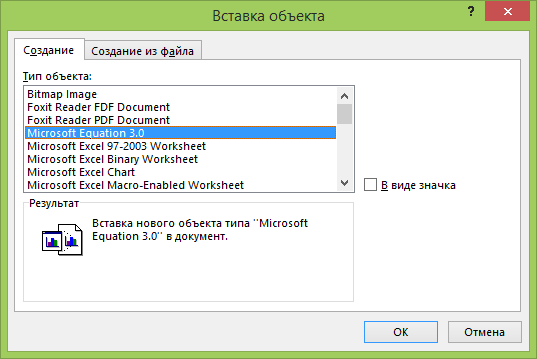 Рисунок 2 - Запуск редактора формул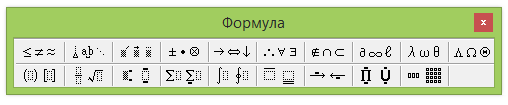 Рисунок 3 – Интерфейс редактора формулРекомендуются следующие размеры буквенных символов: прописные буквы и цифры - 7 мм; строчные - 4 мм; показатели степени, надстрочные и подстрочные индексы - не менее   2,5 мм.Формулу, включая пояснения символов и числовых коэффициентов, следует выделять из текста свободными строками.Пояснения символов и числовых коэффициентов, входящих в формулу, если они не пояснены ранее в тексте, должны быть приведены непосредственно под формулой. Пояснения каждого символа следует давать с новой строки в той последовательности, в которой символы приведены в формуле. Первая строка пояснения должна начинаться со слова “где” без двоеточия после него.Формулы, следующие одна за другой и не разделенные текстом, разделяют запятой.Формулы, за исключением формул, помещаемых в приложении, должны нумероваться сквозной нумерацией арабскими цифрами, которые записывают на уровне формулы справа в круглых скобках. Одну формулу обозначают - (1).,                                          (1)                         где n – число сравниваемых элементов,λmax – расчетная величина.Допускается нумерация формул в пределах раздела. В этом случае номер формулы состоит из номера раздела и порядкового номера формулы, разделенных точкой, например (1.1).Порядок оформления в тексте курсовой работы математических уравнений такой же, как и формул.Оформление иллюстрационного материалаК иллюстрационному материалу, помещаемому в тексте работы, относятся графики, диаграммы, схемы. Они именуются рисунками.Количество иллюстраций в тексте  работы должно быть достаточным для пояснения, более полного раскрытия материала и дополнения излагаемого текста. Иллюстрации могут быть расположены по тексту работы после первой ссылки на них или возможно ближе к соответствующим частям текста, в котором они упомянуты впервые.Иллюстрации, за исключением иллюстраций приложений, следует нумеровать арабскими цифрами сквозной нумерацией. Если рисунок один, то он обозначается “Рисунок 1”. Допускается нумеровать иллюстрации в пределах раздела и порядкового номера иллюстрации, разделенных точкой. Например - Рисунок 1.1.Иллюстрации, при необходимости, могут иметь наименование и пояснительные данные (подрисуночный текст). Слово “Рисунок” и наименование помещают после пояснительных данных и располагают следующим образом. Оформление приложенийМатериал, дополняющий содержание работы, допускается помещать в приложениях. Приложениями могут быть, например, графический материал, таблицы большого формата, расчеты, справочные и статистические данные. Приложения могут быть обязательными и информационными.      В тексте работы на все приложения должны быть даны ссылки. Степень обязательности приложений при ссылках не указывается. Каждое приложение следует начинать с новой страницы с указанием наверху посередине страницы слова "Приложение" и его обозначения, а под ним в скобках для обязательного приложения пишут слово "обязательное", а для информационного — "рекомендуемое" или "справочное".    Приложения обозначают заглавными буквами русского алфавита, начиная с А, за исключением букв Ё, 3, Й, О, Ч, Ь, Ы, Ъ. После слова "Приложение" следует буква, обозначающая его последовательность. (ГОСТ 2.105)	Оформление списка использованных источников см. в Приложении Б. (ГОСТР.7.0.5.-2008)Критерии оценки контрольной работыКритериями оценки работы являются:качество выполнения работы (степень систематизации материала, глубина анализа, логичность работы),оформление работы.Оценка контрольной работы производится по системе  зачет/незачет.Контрольная работа не зачитывается, если:содержание работы не раскрывает заявленную тему;имеются серьезные недостатки в оформлении работы;оригинальность текста работы составляет менее 60%;Приложение А Титульный листФедеральное агентство связиФедеральное государственное бюджетное образовательное учреждение высшего образования«Сибирский государственный университет телекоммуникаций и информатики»(СибГУТИ)на тему: «…………………………………….»Новосибирск 2017 г.Приложение Б Примеры оформления библиографических ссылокПример оформления затекстовой библиографической ссылки(ГОСТ Р.7.0.5.-2008)Общая схема библиографического описания:КНИГА С ОДНИМ, ДВУМЯ или ТРЕМЯ АВТОРАМИ:ЗАГОЛОВОК (фамилия, инициалы авторов)ОСНОВНОЕ ЗАГЛАВИЕ: ДОПОЛНИТЕЛЬНЫЕ СВЕДЕНИЯ (учеб. пособие)/ СВЕДЕНИЯ ОБ ОТВЕТСТВЕННОСТИ (И.О. Фамилия редактора, составителя;университет). СВЕДЕНИЯ ОБ ИЗДАНИИ ( 2-е изд., перераб. и доп.). МЕСТО ИЗДАНИЯ (Москва, Новосибирск): ИЗДАТЕЛЬСТВО, ГОД ИЗДАНИЯ.. КОЛИЧЕСТВО СТРАНИЦ.Если нет какой-либо области описания – пропускаем. Можно .заменить на . -Книга с одним автором:	Росляков А. В. ОКС №7: архитектура, протоколы, применение. Москва: Эко-Трендз, 2010. 315 с.Книга с двумя авторами: Ручкин В. Н., Фулин В. А. Архитектура компьютерных сетей. Москва : ДИАЛОГ-МИФИ, 2010. 238с.Книга с тремя авторами: Тарасевич Л. С., Гребенников П. И., Леусский А. И. Макроэкономика : учебник.Москва :Высш. образование, 2011. 658с. Максименко В. Н., Афанасьев В. В., Волков Н. В. Защита информации в сетяхсотовой подвижной связи / под ред. О. Б. Макаревича. Москва : Горячая линия-Телеком, 2009. 360 с.Книга с четырьмя и более авторами: Описание начинается с ОСНОВНОГОЗАГЛАВИЯ. В сведениях об ответственности указываются либо все авторы, либопервый автор с добавлением в квадратных скобках сокращения "и другие" [и др.]1. История России в новейшее время : учебник / А. Б. Безбородов, Н. В.Елисеева, Т. Ю. Красовицкая, О. В. Павленко. Москва : Проспект, 2014. 440 с.или1. История России в новейшее время : учебник / А. Б. Безбородов [и др.].Москва : Проспект, 2014. 440 с.Книга без автора:Страхование : учебник / под ред. Т. А. Федоровой. 3-е изд., перераб. и доп.Москва : Магистр, 2011. 106 с.Многотомное издание:	Экономическая история мира. Европа. Т. 3 / под общ. ред. М. В. Конотопова.Москва: Издат.-торг. корпорация «Дашков и К», 2012. 350 с.Учебное пособие вуза:Заславский К. Е. Оптические волокна для систем связи : учеб. пособие / Сиб.гос. ун-т телекоммуникаций и информатики. Новосибирск, 2008. 96 с.илиЗаславский К. Е. Оптические волокна для систем связи : учеб. пособие.Новосибирск :СибГУТИ, 2008. 96 с.Нормативные документы:Типовая инструкция по охране труда для пользователей персональнымиэлектронно-вычислительными машинами (ПЭВМ) в электроэнергетике: РД 153-34.0-03.298-2001.Введ. с 01.05.2001. М., 2002. 91с.ГОСТ 7.80-2000. Библиографическая запись. Заголовок. Общие требования иправила составления. Введ. 2001-07-01. М., 2000. 7с.ОБЩАЯ СХЕМА ОПИСАНИЯ СТАТЕЙ ИЗ ЖУРНАЛОВ:Фамилия И. О. автора статьи. Название статьи // Название журнала.Год . № . С. Можно . заменить на . -Статья с одним автором:Волков А. А. Метод принудительного деления полосы частот речевого сигнала // Электросвязь. 2010. № 11. С. 48-49.Статья с тремя авторами:Росляков А., Абубакиров Т., Росляков Ал. Системы поддержки операционной деятельности провайдеров услуг VPN // Технологии и средства связи. 2011. № 2. С.60-62.Статья с четырьмя и более авторами:Сверхширокополосные сигналы для беспроводной связи / Ю. В. Андреев, А. С. Дмитриев, Л. В. Кузьмин, Т. И. Мохсени // Радиотехника. 2011. № 8. С. 83-90.ОБЩАЯ СХЕМА ОПИСАНИЯ ЭЛЕКТРОННОГО ДОКУМЕНТА:ЗАГОЛОВОК (фамилия, инициалы авторов)ОСНОВНОЕ ЗАГЛАВИЕОБЩЕЕ ОБОЗНАЧЕНИЕ МАТЕРИАЛА [Электронный ресурс]: СВЕДЕНИЯ, ОТНОСЯЩИЕСЯ К ЗАГЛАВИЮ : справочник/ СВЕДЕНИЯ ОБ ОТВЕТСТВЕННОСТИ / под ред. И.И. Бун. МЕСТО ИЗДАНИЯ ГОРОД: ИМЯ ИЗДАТЕЛЯ, ДАТА ИЗДАНИЯ. ПРИМЕЧАНИЯМожно . заменить на . -1. Смирнов А.И. Информационная глобализация и Россия [Электронныйресурс]: вызовы и возможности. М., 2005. 1 CD-ROM.ОПИСАНИЕ РЕСУРСОВ УДАЛЕННОГО ДОСТУПА (Интернет-ресурсы)ОПИСАНИЕ САЙТА:Название сайта [Электронный ресурс]: сведения, относящиеся к заглавию/сведения об ответственности (это данные о составителях сайта). Город : Имя(наименование) издателя или распространителя, год. URL :http: //www. ______(дата обращения: _.___.__)Можно . заменить на . - Пример: 1. Российская государственная библиотека [Электронный ресурс] / Центринформ. технологий РГБ ; ред. Т. В. Власенко ; Web-мастер Н. В. Козлова. Москва :Рос. гос. б-ка, 1997. URL :http//www.rsl.ru. (дата обращения: 11.12.13) 2. Исследовано в России [Электронный ресурс] : научный журнал / Моск. физ.-техн. ин-т. Долгопрудный : МФТИ, 1998 . URL :http://zhurnal.mipt.rssi.ru. (датаобращения: 11.12.13)МАТЕРИАЛ (текст, статья), РАСПОЛОЖЕННЫЙ НА САЙТЕ:Фамилия И.О. авторов. Заглавие текста на экране [Электронный ресурс] //Заглавие сайта : сведения, относящиеся к заглавию/ сведения об ответственности.URL :http: //www. _______(дата обращения: __.___.____)Можно . заменить на . – Если нет какой-либо области описания – пропускаем.Пример:1. Новосибирск [Электронный ресурс] // Википедия : Свободнаяэнциклопедия. URL : http://www.ru.wikipedia.org /wiki/%CD%EE%E2%EE%F1%E8%E1%E8% F0%F1%EA (дата обращения: 11.12.13)Книга из полнотекстовой электронно-библиотечной системы :Описание книги [Электронный ресурс] // Описание сайта .URL :http: //www._______(дата обращения: __.___.____) 1. Скляров О. К. Волоконно-оптические сети и системы связи [Электронныйресурс] : учебное пособие. Москва: СОЛОН-ПРЕСС, 2009. 266 с. // IPRbooks:электронно-библиотечная система. URL:http://www. iprbookshop.ru/ 8660.html (дата обращения: 11.12.13)ССЫЛКИ ВНУТРИ ТЕКСТА РЕФЕРАТА(выбрать одну)1. Затекстовые библиографические ссылки:В конце абзаца текста реферата в квадратных скобках [3, с. 25-26]3 – номер источника в списке литературыс. 25 - номер страницы2. Внутритекстовые ссылки:В конце абзаца в ( ) из списка литературы(Ахутин А. Б. Античные начала философии. СПб.: Наука, 2007)(Мобильный безлимитный дешевый тариф Билайн. URL: http://www.litetarif.ru/)3. Подстрочные библиографические ссылки, вынесенные из текста внизполосы документа (в сноску).Экономика как наука представляет собой отрасль социальных наук. В системе экономических наук главенствующую роль играет экономическая теория: она служит теоретической и методологической основой всего комплекса этих наук. Отличительная черта современного этапа развития экономических наук - усиление роли математики в экономических исследованиях.№Тема реферата1Человеческий капитал и его формирование2Анализ движения и оценка состояния персонала3Сравнительный анализ подходов к управлению человеческими ресурсами4Кадровый аудит и его основные объекты5Сравнительная характеристика методов оценки персонала.6Принципы и методы отбора персонала7Сущность и виды адаптации персонала8Рабочее время и анализ его использования.9Личностные и деловые качества руководителя0Мотивация и стимулирование труда.Интернет-провайдерПАО «МТС»ООО «Новотелеком»АО «ЭР-Телеком»ЗАО «Зап.-Сиб. Транстелеком»ПАО «Ростелеком»Тарифный план«Комфорт»«Интернет 25»«Моно 1»«Летай»«Домашний интернет 15»Абонентская плата, руб./мес.500520350550450Скорость, Мб/сек.4025252515«Ночное ускорение», кол-во час.910860IP-TV, кол-во каналовНет услуги26902710Wi-Fi роутер, руб. /мес.504009913589Интенсивность относительной важностиОпределениеПояснение1230НесравнимыЭксперт затрудняется в сравнении1Равная важностьРавный вклад двух видов деятельности в цель3Умеренное превосходство одного над другимОпыт и суждения дают легкое превосходство одному виду деятельности над другим5Существенное или сильное превосходствоОпыт и суждения дают сильное превосходство одному виду деятельности над другим7Значительное превосходствоОдному из видов деятельности дается настолько сильное превосходство, что оно становится практически значительным9Очень сильное превосходствоОчевидность превосходства одного вида деятельности над другим подтверждается наиболее сильно2,4,6,8Промежуточные решения между двумя соседними суждениямиПрименяются в компромиссном случаеОкончание таблицы 3Окончание таблицы 3Окончание таблицы 3123Обратные величины приведенных выше чиселЕсли при сравнении одного вида деятельности с другим получено одно из вышеуказанных чисел (например, 3), то при сравнении второго вида деятельности с первым получим обратную величину (т.е. 1/3)Кафедра производственного менеджмента и маркетинга Кафедра производственного менеджмента и маркетинга Контрольная  работапо дисциплине «HR-менеджмент»Выполнил:Проверил: